附件8：毕业生留桂林就业创业系列活动联系人信息表单位名称（盖章）：【注意】①本联系人信息表请于2022年4月22日前报送至桂林市人才服务中心招聘服务部邮箱：cehua100@163.com.②请扫描以下二维码加入“活动工作群”。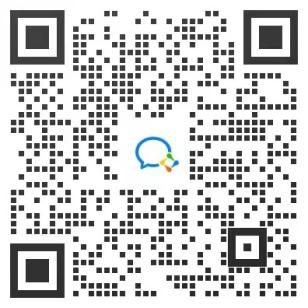 扫码入群  惊喜已恭候姓名职务座机手机号QQ号备注（主要负责领导）（日常联系人）